?АРАР                                                                       РЕШЕНИЕОб утверждении  на 2019 год размера стоимости нового строительства (одного квадратного метра нежилых помещений) по сельскому поселению Бельский сельсовет муниципального района Гафурийский район Республики БашкортостанВ соответствии с Методикой определения годовой арендной платы за пользование муниципальным имуществом сельского поселения Бельский сельсовет муниципального района Гафурийский район Республики Башкортостан, утвержденной решением Совета сельского поселения Бельский сельсовет муниципального района Гафурийский район Республики Башкортостан от 22.12.2017 г. №106-139з « О порядке оформления прав пользования муниципальным имуществом сельского поселения Бельский сельсовет муниципального района Гафурийский район Республики Башкортостан и об определения годовой арендной платы за пользование муниципальным имуществом сельского поселения Бельский сельсовет муниципального района Гафурийский район Республики Башкортостан» Совет сельского поселения Бельский сельсовет муниципального района Гафурийский район Республики Башкортостан решил:          1. Размер стоимости нового строительства (одного квадратного метра общей площади нежилых помещений), утвержденный решением Совета муниципального района Гафурийский район Республики Башкортостан от 12.01.2018 г. №111-146з на 2018 год, оставить без изменения на 2019 год.2.   Настоящее решение вступает в силу с 01 января 2019 года.3. Возложить контроль за исполнением настоящего решения на постоянную комиссию Совета сельского поселения Бельский сельсовет муниципального района Гафурийский район Республики Башкортостан по бюджету, налогам, вопросам муниципальной собственности (Абдрашитов Р.Ф.).Глава сельского поселения                                                        Ю.З.Ахмеровс. Инзелга от 19 февраля 2019 г.№ 185-251зБАШ?ОРТОСТАН РЕСПУБЛИКА№Ы;АФУРИ РАЙОНЫМУНИЦИПАЛЬ РАЙОНЫНЫ*БЕЛЬСКИЙ АУЫЛСОВЕТЫ АУЫЛ БИЛ"М"№ЕСОВЕТЫ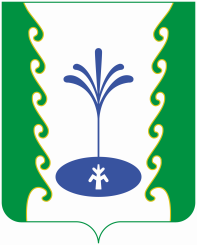 СОВЕТСЕЛЬСКОГО ПОСЕЛЕНИЯБЕЛЬСКИЙ СЕЛЬСОВЕТМУНИЦИПАЛЬНОГО РАЙОНА ГАФУРИЙСКИЙ РАЙОН РЕСПУБЛИКИ БАШКОРТОСТАН